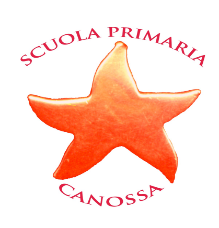 Richiesta di PRE ISCRIZIONEper la classe PRIMA dell’anno scolastico 2023/24 Da inviare a scuolacanossa@gmail.com debitamente compilatoNOMI GENITORI:  	NOME STUDENTE:	 	attualmente iscritto alla Scuola:	 	interessato ad iscriversi per l’anno scolastico 2023-24, alla Scuola :  	E-MAIL:  	TELEFONO:  		 	N.B.: l'invio dei dati non costituisce vincolo all'iscrizione; le iscrizioni resteranno aperte fino ad esaurimento posti.